															Priloga št. 1aUpravičenec: Nazivnaslov		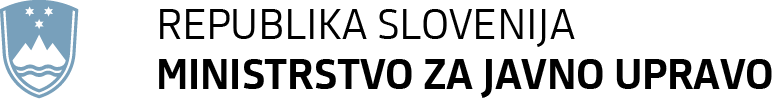 SEZNAM OSEB ZAPOSLENIH NA SUBVENCIONIRANIH DELOVNIH MESTIH  »naziv potrjene vloge«Upravičenec: nazivKonzorcijski partner 1: nazivKonzorcijski partner 2: nazivPo potrebi po istem sistemu kopirajte tabele še za ostale konzorcijske partnerjePripravil/a:										Odgovorna oseba upravičenca:Podpis:Datum:                                                                                                                                                       ŽigIme in priimekNaziv DMstalni naslovEMŠODavčna št.Obdobje zaposlitve (od-do) št. TRR ter naziv banke opombeIme in priimekNaziv DMstalni naslovEMŠODavčna št.Obdobje zaposlitve (od-do) št. TRR ter naziv banke opombeIme in priimekNaziv DMstalni naslovEMŠODavčna št.Obdobje zaposlitve (od-do) št. TRR ter naziv banke opombe